Pohlednice 
Pohlednici jsem posílala své malé sestřence. Protože stále ještě žije tím, co dostala k Vánocům, bylo téma pohlednice naprosto jasné. Velmi mě však zajímalo, co na obrázek nakonec nakreslí. Já jsem pohlednici poslala po jejích rodičích, přesto že bydlíme ve stejném domě. Byla jsem tedy zvědavá, jak jí doručí ona mě. Sestřenka byla o něco kreativnější a dala mi pohlednici za dveře mého bytu. Když jsem si obrázek od ní prohlížela, zaujalo mě, jak byl každý dárek jinak veliký. Evidentně jí nejvíce zaujal domeček pro panenky, který není ve skutečnosti o nic větší než chodící panenky, která je na obrázku také. Bylo tedy velmi zajímavé sledovat tyto rozdíly. Až jí uvidím, určitě bych se jí na to chtěla ještě zeptat. 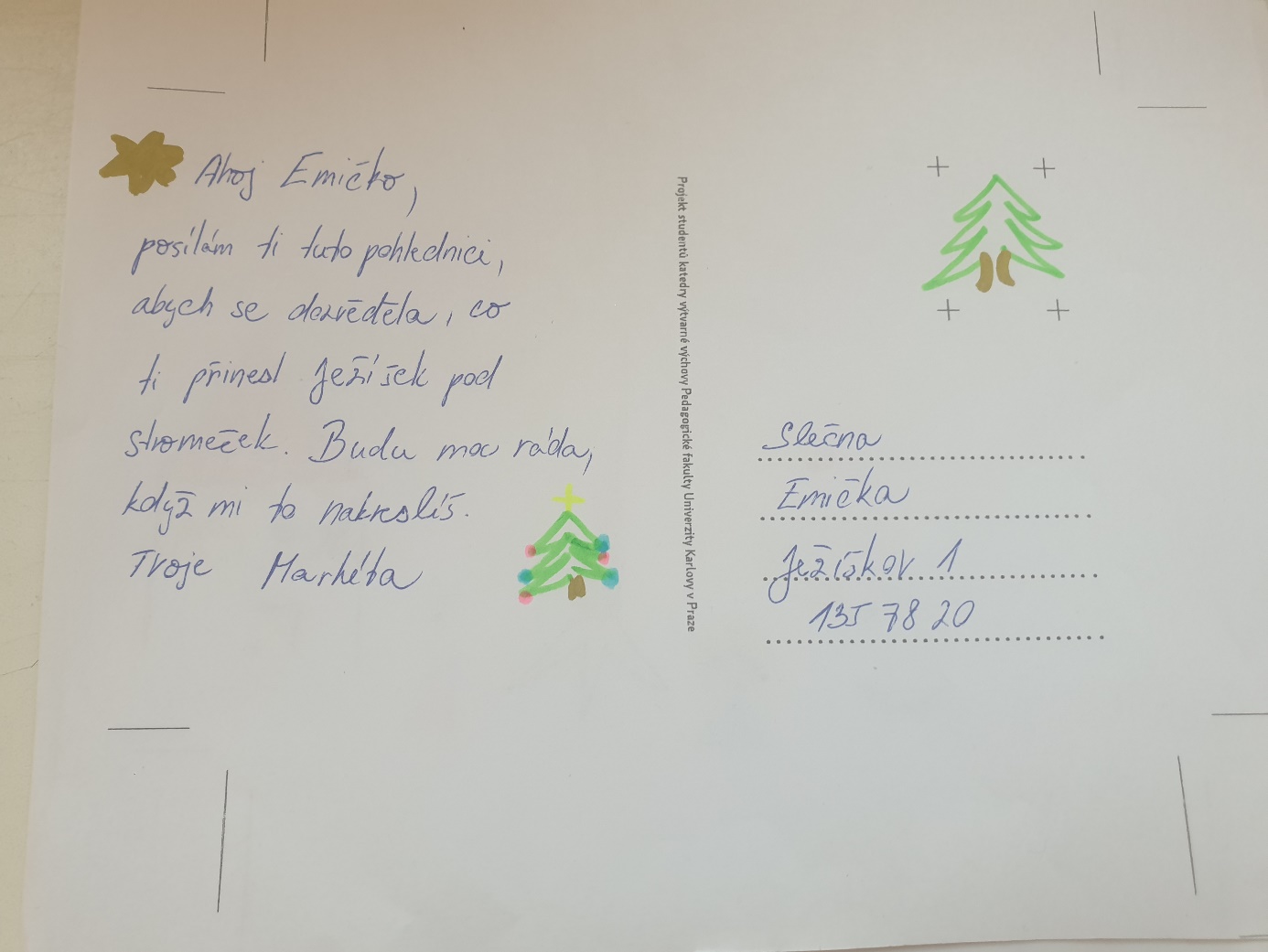 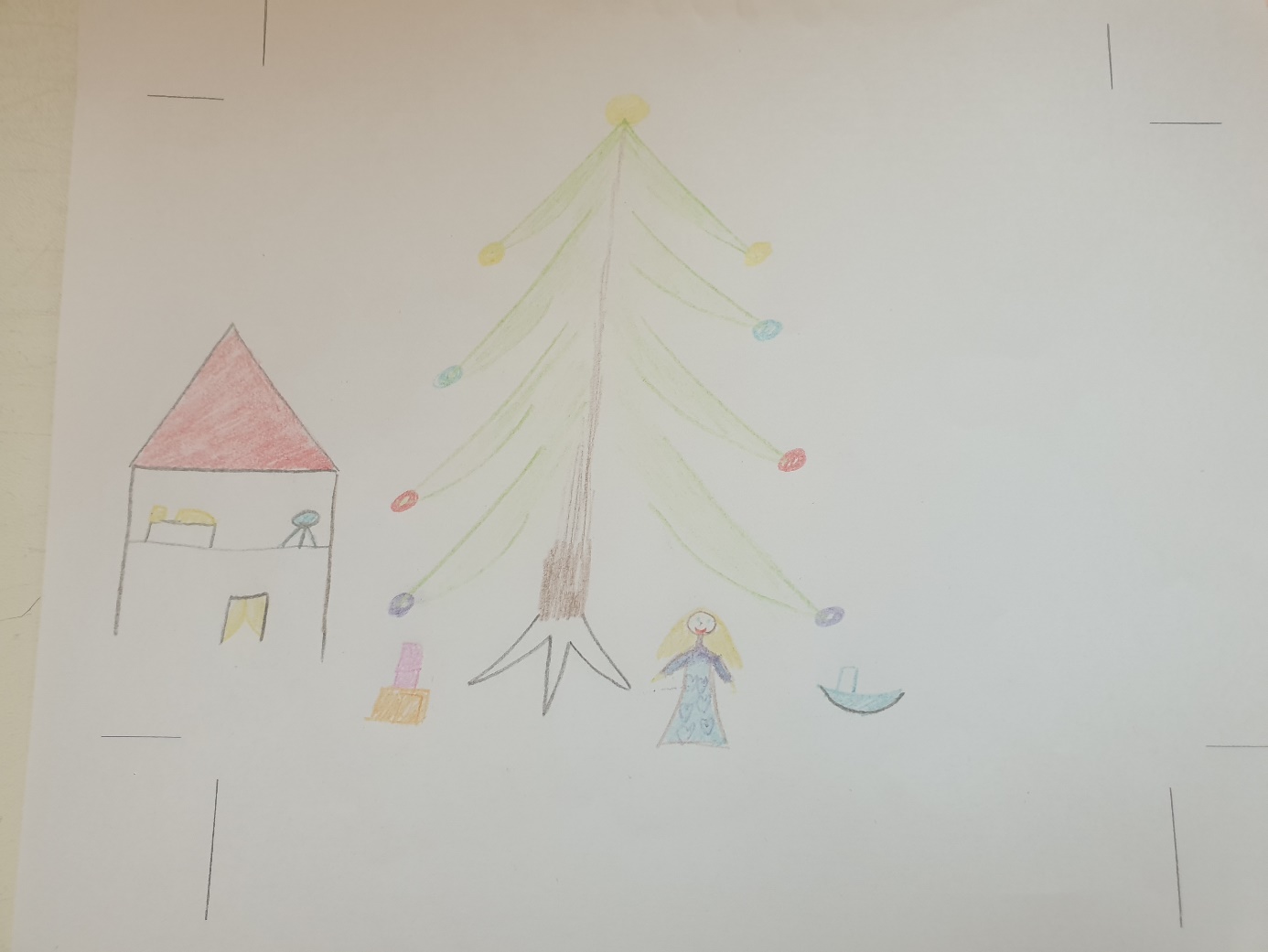 